PRIJATÉ TEXTYP9_TA(2020)0003Dohoda medzi EÚ a Čínou o určitých aspektoch leteckých služieb ***Výbor pre dopravu a cestovný ruchPE641.390Legislatívne uznesenie Európskeho parlamentu z 15. januára 2020 o návrhu rozhodnutia Rady o uzavretí Dohody medzi Európskou úniou a vládou Čínskej ľudovej republiky o určitých aspektoch leteckých služieb v mene Únie (11033/2019 – C9-0049/2019 – 2018/0147(NLE))(Súhlas)Európsky parlament,–	so zreteľom na návrh rozhodnutia Rady (11033/2019),–	so zreteľom na návrh Dohody medzi Európskou úniou a vládou Čínskej ľudovej republiky o určitých aspektoch leteckých služieb (09685/2018),–	so zreteľom na žiadosť o udelenie súhlasu, ktorú Rada predložila v súlade s článkom 100 ods. 2 a článkom 218 ods. 6 druhým pododsekom písm. a) Zmluvy o fungovaní Európskej únie (C9-0049/2019),–	so zreteľom na článok 105 ods. 1 a 4 a článok 114 ods. 7 rokovacieho poriadku,–	so zreteľom na odporúčanie Výboru pre dopravu a cestovný ruch (A9-0041/2019),1.	udeľuje súhlas s uzatvorením dohody;2.	poveruje svojho predsedu, aby postúpil túto pozíciu Rade, Komisii a vládam a parlamentom členských štátov a Čínskej ľudovej republiky.Európsky parlament2019-2024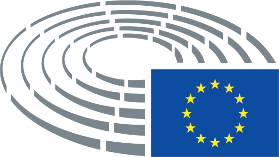 